MČ Praha - Březiněves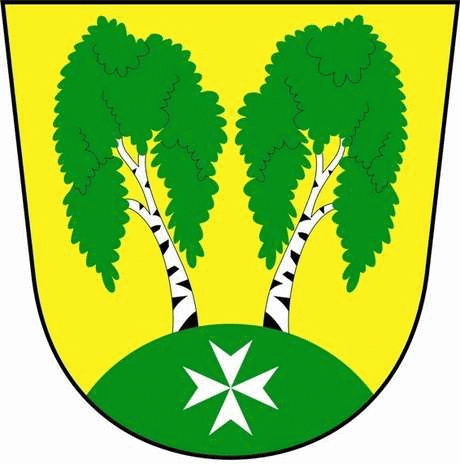 U Parku 140/3, 182 00 Praha 8      Zápis z 9. zasedání             Zastupitelstva MČ Praha – Březiněves									  Číslo:                                   9   									  Datum:                 17.06.2015Zasedání  bylo zahájeno v 17:30 hod. starostou Ing. Jiřím Haramulem. Přítomní zastupitelé: dle prezenční listinyOmluveni: Zdeněk KorintProgram:	1)	Kontrola zápisu č. 8.	
2)	Úpravy rozpočtu za 6/2015.
3)	Smlouva se společností PREdistribuce a.s., se sídlem Praha 5, 
            Svornosti 3199/19a o uzavření budoucí smlouvy o zřízení věcného 
            břemene v rámci stavební akce: přípojka 1 kV, Praha 8 – 
            Březiněves, Vzdálená parc. č. 375/3.
4)	Žádost spol. DESIGN s.r.o., Sokolohradská 1018, Chotěboř, o 
	vydání souhlasu se stavbou k ÚŘ – vydání souhlasu se stavbou 
	kanalizační přípojky a výměny vodovodní přípojky v pozemku č. 
	parc. 52/3 k.ú. Březiněves pro akci Modernizace hotelu FRÝDL, 
	Na Hlavní 23, Praha 8 – Březiněves. 
5)	Dělení pozemku parc. č. 426/1 a účelová komunikace na pozemku 
            parc. č. 426/169 k. ú. Březiněves.
6)	Žádost  pana Ivana Ferbanets, bytem U Parkánu 24/3, Praha 8 – 
	Ďáblice o souhlas MČ Praha – Březiněves, jako vlastníka sousední 
	nemovitosti rodinného domu č.p. 34/7 na č. parc. 114 a 115 k.ú 
	Březiněves, s rekonstrukcí a přestavbou tohoto RD. 
7)	Žádost provozovatelky restaurace Bušek, U Parku 6, Praha 8,
            paní Barbory Šprunglové o povolení restaurační předzahrádky a     
            stojanu na kola.
8)	Pergola – areál – tenisové kurty. 
9)	Úprava plochy fitness-centra, dovybavení fitness-centra.
10)	Různé. 
K bodu č. 1 – Kontrola zápisu č. 8.a/ Schválení dodatku č. 3 ke smlouvě o dílo se společností  PUDIS a.s., Nad Vodovodem 2/3258, Praha 10. Starosta byl pověřen k projednání požadavků spol. PUDIS uváděné v návrhu dodatku. Úkol stále trvá. b/ Oznámení spol. Central Group a.s. ohledně Smlouvy o budoucí kupní smlouvě č. BKS/3/11/146/ÚI Central Group a.s.1. ZMČ Praha – Březiněves vzalo na vědomí, že společnost Central Group a.s. zašle návrh darovací smlouvy k pozemkům uvedeným ve smlouvě.2. ZMČ vzalo na vědomí, že společnost Central Group a.s., zašle návrh souhlasného prohlášení obou stran, osvědčující skutečnost, že uzavření kupní smlouvy, jak uvedeno v přípisu, je právně irelevantní (vzhledem ke změně legislativy). K bodu č. 2 Úpravy rozpočtu za 6/2015.Předseda finančního výboru, Ing. Jan Vocel,  předložil zastupitelům k projednání a schválení Úpravy rozpočtu za 6/2015.Usnesení č. 1.7/15ZMČ Praha – Březiněves projednalo a schválilo Úpravy rozpočtu za 6/2015, dle předloženého znění. Zodpovídá: předseda finančního výboru Ing. Jan Vocel. 										Pro:		8 hlasů										Proti:		0 hlasů										Zdržel se:	0 hlasůK bodu č. 3 Smlouva se společností PREdistribuce a.s., se sídlem Praha 5, Svornosti 3199/19a o uzavření budoucí smlouvy o zřízení věcného břemene v rámci stavební akce: přípojka 1 kV, Praha 8 –         Březiněves, Vzdálená parc. č. 375/3.
Předseda finančního výboru, Ing. Jan Vocel, předložil zastupitelům ke schválení Smlouvu se společností PREdistribuce a.s., se sídlem Praha 5, Svornosti 3199/19a, o uzavření budoucí smlouvy o zřízení věcného břemene v rámci stavební akce: přípojka 1 kV, Praha 8 – Březiněves, Vzdálená parc. č. 375/3.
Usnesení č. 2.7/15ZMČ Praha – Březiněves projednalo a schválilo Smlouvu se společností PREdistribuce a.s., se sídlem Praha 5, Svornosti 3199/19a o uzavření budoucí smlouvy o zřízení věcného břemene v rámci stavební akce: přípojka 1 kV, Praha 8 – Březiněves, Vzdálená parc. č. 375/3.Zodpovídá: předseda finančního výboru Ing. Jan Vocel. 				Pro:  		8 hlasů										Proti:		0 hlasů										Zdržel se:	0 hlasůK bodu č. 4 – Žádost spol. DESIGN s.r.o., Sokolohradská 1018, Chotěboř, o vydání souhlasu se stavbou k ÚŘ – vydání souhlasu se stavbou kanalizační přípojky a výměny vodovodní přípojky v pozemku č. parc. 52/3 k.ú. Březiněves pro akci Modernizace hotelu FRÝDL, Na Hlavní 23, Praha 8 – Březiněves. 
Předseda stavební komise, Ing. Vladimír Jisl, předložil zastupitelům k projednání Žádost spol. DESIGN s.r.o., Sokolohradská 1018, Chotěboř, o vydání souhlasu se stavbou k ÚŘ – vydání souhlasu se stavbou kanalizační přípojky a výměny vodovodní přípojky v pozemku č. parc. 52/3 k.ú. Březiněves pro akci Modernizace hotelu FRÝDL, Na Hlavní 23, Praha 8 – Březiněves. Usnesení č. 3.7/15 ZMČ Praha – Březiněves projednalo a schválilo Žádost společnosti DESIGN s.r.o., Sokolohradská 1018, Chotěboř, o vydání souhlasu se stavbou k ÚŘ – vydání souhlasu se stavbou kanalizační přípojky a výměny vodovodní přípojky v pozemku č. parc. 52/3 k.ú. Březiněves, jehož  vlastníkem je hlavní město Praha se svěřenou správou nemovitosti ve vlastnictví obce - MČ Praha – Březiněves, pro akci Modernizace hotelu FRÝDL, Na Hlavní 23, Praha 8 – Březiněves. Zodpovídá: předseda stavební komise Ing. Vladimír Jisl. 				Pro:		7 hlasů										Proti:		0 hlasů										Zdržel se:	1   hlasK bodu č. 5 - Dělení pozemku parc. č. 426/1 a účelová komunikace na pozemku parc. č. 426/169 k. ú. Březiněves.
Starosta předložil zastupitelům k projednání Žádost společnosti AZ Komplet s.r.o o dělení pozemku parc. č. 426/1 a účelové komunikace na pozemku parc. č. 426/169 k. ú. Březiněves.Usnesení č. 4.7/15ZMČ Praha – Březiněves se usneslo na zamítnutí žádosti společnosti AZ Komplet s.r.o, o dělení pozemku parc. č. 426/1 a účelové komunikace na pozemku parc. č. 426/169 k. ú. Březiněves.Odůvodnění:K dělení pozemku p.č. 426/1 a účelová komunikace na části pozemku p.č. 426/169 k.ú. Březiněves,S umístěním účelové komunikace s omezeným veřejným přístupem na pozemku p.č. 426/169, jenž je ve svěřené správě nemovitostí  ve vlastnictví obce MČ Praha- Březiněves,Provedení výše uvedené účelové komunikace s výhybnamiStanovisko dle IPRVzhledem k vyjádření IPR ze dne 20.4.2015 ve kterém se uvádí, že parcely v ploše zeleně nesmí být oploceny, nepovažujeme polohu přístupové komunikace za možnou. Doporučujeme polohu komunikace v ploše OB. Zároveň upozorňujeme, že komunikace musí zůstat veřejně přístupné a nemají normové parametry. Účelovou komunikaci včetně obratiště je třeba posuzovat v celé délce až k plánovanému RD. V navrhovaném záměru je však posuzována komunikace pouze na děleném pozemku č. 4. Z těchto důvodů nesouhlasíme s navrženým dělením pozemku a vedením přístupových komunikací a požadujeme nový návrh.13. zasedání ZMČ Březiněves z 27.11.2008 Zastupitelstvo nesouhlasí se změnou územního plánu na části pozemku p.č. 426/1 s rozšíření funkce OB na úkor původního ZMK a trvá na zachování zeleně podle původního návrhu dle urbanistické studie. Na tomto stanovisku ZMČ trvá.MHMP OŽP, Studie pro silnici II/243 - Obchvat BřeziněvsiDle vyjádření MHMP OŽP se v oblasti s vysokou pravděpodobností vyskytují chráněné druhy zvířat. Na základě studie pro silnici II/243 - Obchvat Březiněvsi existuje reálný předpoklad, že se v oblasti nachází celkem 8 zvláště chráněných druhů živočichů: čmelák zemní (Bombus terrestris), čmelák skalní (Bombus lapidarius) §3, vlaštovka obecná (Hirundo rustica) §3, střevlíčci Brachinus crepitans §3 a Brachinus explodens §3, krajník Calosoma auropunctatum §3 a silně ohrožené druhy: křeček polní (Cricetus cricetus) §2 a koroptev polní (Perdix perdix) §2 (druhy zvláště chráněné podle novelizované vyhlášky 395/1992 v návaznosti na zákon na ochranu přírody a krajiny 114/1992 Sb.: §1 = druhy kriticky ohrožené, §2 = druhy silně ohrožené, §3 = druhy ohrožené). Vzhledem ke stávajícímu osetí pozemku řepkou olejkou je však nelze průkazně dokázat. Na tomto místě nelze nezmínit, že se v okolí Březiněvsi vyskytuje kvalitní zemědělská půda, jejíž bonita je označena kategorií 1. Z výše uvedených důvodů požadujeme záměr doplnit o dokumentaci o hodnocení vlivů na životní prostředí (EIA).MČ BřeziněvesV současné době je místní čistírna odpadních vod (ČOV) na limitu své kapacity. Připojování dalších objektů bez intenzifikace ČOV Březiněves není proto v současné době možné. V případě výstavby septiku je zapotřebí vybudovat normovanou komunikaci pro přístup fekálního vozu.V navrhovaném záměru není vyznačeno vedení přípojek, které jsou k následující výstavbě nezbytné. Požadujeme proto o jejich doplnění do záměru.V popisu navrhované změny využití území, oddíl B2, odstavec b) je uvedeno, že důvodem návrhu účelové komunikace v ploše p.č. 426/169 je umožnění obsluhy dělených pozemků a perspektivně i zajištění příjezdu k plánovanému RD. V textu je uvedeno, že účelem dělení pozemku je zejména rozšíření zahrad přilehlých rodinných domů z jejich jižní strany. Přístup k děleným pozemkům č. 1 a 2 je v projektové dokumentaci vyznačen ze severní strany přilehlých rodinných domů, k nimž již není účelová komunikace zapotřebí. Tuto formu přístupu k děleným pozemkům vítáme. Na základě výše uvedeného vás žádáme o vyjádření nezájmu zbývajících tří možných vlastníků.Zodpovídá: starosta Ing. Jiří Haramul.						Pro:	             	8 hlasů										Proti:		0 hlasů										Zdržel se:	0 hlasůK bodu č. 6 - Žádost  pana Ivana Ferbanets, bytem U Parkánu 24/3, Praha 8 – Ďáblice o souhlas MČ Praha – Březiněves, jako vlastníka sousední nemovitosti rodinného domu č.p. 34/7 na č. parc. 114 a 115 k.ú Březiněves, s rekonstrukcí a přestavbou tohoto RD. Starosta předložil zastupitelům k projednání Žádost  pana Ivana Ferbanets, bytem U Parkánu 24/3, Praha 8 – Ďáblice o souhlas MČ Praha – Březiněves, jako vlastníka sousední nemovitosti rodinného domu č.p. 34/7 na č. parc. 114 a 115 k.ú Březiněves, s rekonstrukcí a přestavbou tohoto rodinného domu.  
Usnesení č. 5.7/15ZMČ Praha – Březiněves projednalo a schválilo Žádost  pana Ivana Ferbanets, bytem U Parkánu 24/3, Praha 8 – Ďáblice o souhlas MČ Praha – Březiněves, jako vlastníka sousední nemovitosti rodinného domu č.p. 34/7 na č. parc. 114 a 115 k.ú Březiněves, s rekonstrukcí a přestavbou tohoto rodinného domu, dle předložené dokumentace.  Zodpovídá: předseda stavební komise Ing. Vladimír Jisl. 				Pro:		8 hlasů										Proti:		0 hlasů										Zdržel  se:	0 hlasůK bodu č. 7- Žádost provozovatelky restaurace Bušek, U Parku 6, Praha 8, paní Barbory Šprunglové o povolení restaurační předzahrádky a stojanu na kola.
Tento bod byl stažen z programu zasedání. K bodu č. 8 -  Pergola – areál – tenisové kurty. 
  Předseda finančního výboru, Ing. Jan Vocel, předložil zastupitelům k projednání 3 cenové nabídky na zhotovení pergoly, s návrhem umístit tuto pergolu do sportovně rekreačního areálu k tenisovým kurtům. Po předložení tohoto návrhu proběhla mezi zastupiteli diskuse z níž vyplynul závěr: zajistit komplexní posouzení vzhledu prostranství fitness-centra a tenisových kurtů. Po-té bude tento bod znovu zařazen na program zasedání zastupitelstva. Úkol: Ing. Jan Vocel: dodat situační nákres pergoly.          Ing. Vladimír Jisl: zajistit komplexní posouzení vzhledu prostranství fitness-centra a tenisových kurtů.	K bodu č. 9 - Úprava plochy fitness-centra, dovybavení fitness-centra.
Na základě žádosti společnosti fitPULS s.r.o. o úpravy plochy před fitness-centrem a dovybavení fitness-centra. Úprava plochy před budovou fitness-centra.Zastupitelé již na minulém zasedání vyjádřili své názory na úpravu exteriéru, kdy žádali o dodání 3 cenových nabídek, které zatím nebyly předloženy. Dovybavení fitness-centra.Zastupitelé souhlasí s pořízením a  umístěním stropní konstrukce pro zavěšení posilovacího systému a dvou boxovacích pytlů  rozdílných velikostí, ale pro její pořízení a instalaci požadují předložení 3 cenových nabídek. Cvičební prvky, které se mohou zavěsit na tuto konstrukci, nejsou součástí stavby a z tohoto důvodu budou v případě zájmu hrazeny nájemcem. Usnesení č. 6.7/15ZMČ Praha – Březiněves projednalo a schválilo Dovybavení fitness-centra: pořídit a  umístit stropní konstrukci pro zavěšení posilovacího systému. Podmínkou je předložení 3 cenových nabídek.Cvičební prvky, které se mohou zavěsit na tuto konstrukci, včetně boxovacích pytlů, nejsou součástí stavby a z tohoto důvodu budou v případě zájmu jejich pořízení hrazeny nájemcem.Zodpovídá: starosta Ing. Jiří Haramul.										Pro:		8 hlasů									Proti:		0 hlasů										Zdržel se:	0 hlasV 18:20 hod. se omluvila a opustila zasedání zastupitelka Zdeňka Maděrová.K bodu č. 10 – různé: Dodatek č. 1 k Darovací smlouvě s TJ Březiněves – ve výši 10.000,-Kč.Starosta předložil zastupitelům k projednání a schválení Dodatek č. 1 k Darovací smlouvě č. 1/2015 s TJ Březiněves, Na Hlavní 149/231, Praha 8, ve výši 10.000,-Kč na činnost obdarovaného, dle bodu 1. článku I. Usnesení č. 7.7/15ZMČ Praha – Březiněves projednalo a schválilo Dodatek č. 1 k Darovací smlouvě č. 1/2015 s TJ Březiněves, Na Hlavní 149/231, Praha 8, ve výši 10.000,-Kč na činnost obdarovaného, dle bodu 1. článku I. Zodpovídá: Ing. Jiří Haramul.										Pro:		7 hlasů										Proti:		0 hlasů										Zdržel se:	0 hlasůNávrh na odvolání Mgr. Martiny Štolcové z Komise kultury a školství MČ Praha – Březiněves a jmenování nové členky: Zuzany KubinovéPředsedkyně Komise kultury a školství, Mgr. Zdenka Chaloupecká, seznámila zastupitele s návrhem odvolání členky Mgr. Martiny Štolcové z Komise kultury a školství MČ Praha – Březiněves a jmenování nové členky: paní Zuzany Kubinové. K odvolání Mgr. Martiny Štolcové dochází po vzájemné dohodě. Usnesení č. 8.7/15ZMČ Praha – Březiněves projednalo a schválilo odvolání členky Mgr. Martiny Štolcové z Komise kultury a školství MČ Praha – Březiněves k 30.6.2015.Pro:		7 hlasůProti:		0 hlasůZdržel se:	0 hlasůZMČ Praha – Březiněves projednalo a schválilo jmenování nové členky Komise kultury a školství MČ Praha – Březiněves, paní Zuzany Kubinové, k 1.7.2015.										Pro:		7 hlasů										Proti:		0 hlasů										Zdržel se:	0 hlasůZodpovídá: předsedkyně kultury a školství Mgr. Zdenka Chaloupecká.Návrh na udělení odměny ředitelce mateřské školy, Mgr. Martině ŠtolcovéPředsedkyně Komise kultury a školství, Mgr. Zdenka Chaloupecká, navrhla udělit finanční odměnu ředitelce mateřské školy Březiněves, Mgr. Martině Štolcové, ve výši 30% z finančních prostředků státního rozpočtu, určených na platy zaměstnanců mateřských škol, přidělených MČ Praha – Březiněves.Usnesení 9.7/15ZMČ Praha – Březiněves projednalo a schválilo Finanční odměnu ředitelce Mateřské školy Březiněves, Mgr. Martině Štolcové, za příkladné plnění pracovních úkolů během uplynulého období (1. pololetí kalendářního roku 2015), a to ve výši, kterou stanoví neveřejná příloha tohoto usnesení.Odměna bude uhrazena ze mzdových prostředků v souladu s příslušnými prováděcími předpisy.Zodpovídá: předsedkyně kultury a školství Mgr. Zdenka Chaloupecká.											Pro:		7 hlasů										Proti:		0 hlasů										Zdržel se:	0 hlasůRevokace usnesení č. 10.6/15Starosta seznámil zastupitele s požadavkem revokovat usnesení č. 10.6/15 ze dne 13.5.2015,  týkající se: Jmenování hodnotící komise, která bude plnit funkci komise pro otevírání obálek s nabídkami a funkci komise pro posouzení a hodnocení nabídek pro akci: „Přístavba mateřské školy MČ Praha – Březiněves“, zadané ve smyslu § 27 zák. č. 137/2006 Sb. o veřejných zakázkách – podlimitní veřejná zakázka na stavební práce, otevřené řízení, z důvodu doplnění náhradníků.    Usnesení č. 10.7/15ZMČ Praha – Březiněves projednalo a schválilo revokaci usnesení č. 10.6/15 ze dne 13.5.2015 usnesením č. 10.7/15 ze dne 17.6.2015 týkající se: jmenování hodnotící komise, která bude plnit funkci komise pro otevírání obálek s nabídkami a funkci komise pro posouzení a hodnocení nabídek pro akci: „Přístavba mateřské školy MČ Praha – Březiněves“, zadané ve smyslu § 27 zák. č. 137/2006 Sb. o veřejných zakázkách – podlimitní veřejná zakázka na stavební práce, otevřené řízení, usnesením č. 10.7/15, z důvodu doplnění náhradníků.    Jmenování hodnotící komise, která bude plnit funkci komise pro otevírání  obálek s nabídkami  a  funkci komise pro posouzení a  hodnocení nabídek pro akci: „Přístavba mateřské školy MČ Praha - Březiněves“, zadané ve smyslu § 27, zák. č. 137/2006 Sb. o veřejných zakázkách – podlimitní veřejná zakázka na stavební práce, otevřené řízení v tomto složení:Člen komise: 						Náhradník: 1. Ing. Vladimír Jisl		1. Ing. David Albert2. Mgr. Zdenka Chaloupecká 				2. Ing. Jan Vocel3. Ing. Jiří Haramul					3. Mgr. Martin Převrátil4. Zdeňka Maděrová					4. Petr Petrášek		5. Blanka Juřenová					5. Miloslav BonnerZodpovídá: Ing. Jiří Haramul 	Smlouva o postoupení smlouvy o dodávce a správě dodaného software  - rezervační systémUsnesení č. 11.7/15ZMČ Praha – Březiněves projednalo a schválilo Smlouvu o postoupení Smlouvy o dodávce a správě dodaného software – rezervační systém - se společností Smarcoms web services s.r.o., se sídlem Na Lysinách 457/20, Praha 4 a READY ACCESS  s.r.o., se sídlem Rybná 716/24, Praha 1.Zodpovídá: předseda finančního výboru Ing. Jan Vocel. 				Pro:		7 hlasů										Proti:		0 hlasů										Zdržel se:	0 hlasůPožadavek MČ Praha – Březiněves na pokračování akce: Přeložka komunikace II/243	Usnesení č. 12.7/15ZMČ Praha – Březiněves projednalo a schválilo prioritní investiční  požadavky na MHMP -  Odbor technické vybavenosti (OTV) pro rok 2016:Požadavek  na pokračování investiční akce:„Přeložka komunikace II/243“, ve finanční výši 50 MIO Kč.Požadavek  na výstavbu komunikace na pozemku 427/251 ve finanční výši 30 MIO Kč.Zodpovídá: starosta Ing. Jiří Haramul.Pro:		7 hlasůProti:		0 hlasůZdržel se:	0 hlasů	   	     Ing. Vladimír Jisl				                  Ing. Jiří Haramul               zástupce starosty MČ Praha – Březiněves                                    starosta MČ Praha – Březiněves	Zasedání zastupitelstva bylo ukončeno v 19:00 hod.Zapsala: Martina Vilímková Ověřili:  Ing. Vladimír Jisl	Petr PetrášekTermín příštího zasedání zastupitelstva byl stanoven na pondělí  22.6.2015.  